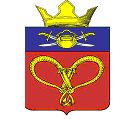 АДМИНИСТРАЦИЯ НАГАВСКОГО СЕЛЬСКОГО ПОСЕЛЕНИЯ КОТЕЛЬНИКОВСКОГО МУНИЦИПАЛЬНОГО РАЙОНА ВОЛГОГРАДСКОЙ ОБЛАСТИПОСТАНОВЛЕНИЕот 06.07.2020                                     №42 Об отмене постановления администрации Нагавского сельского поселения Котельниковского муниципального района Волгоградской области    В соответствии с   Федеральным законом от  16.10.2003г. №131-ФЗ «Об общих принципах организации местного самоуправления в Российской Федерации, протестом прокуратуры Котельниковского района Волгоградской области от 19.06.2020, Уставом Нагавского сельского поселения Котельниковского муниципального района Волгоградской области в целях приведения в соответствие с требованиями действующего законодательства, администрация Нагавского сельского поселения Котельниковского муниципального района Волгоградской области  постановляет:1.Считать утратившим силу постановление администрации Нагавского сельского поселения Котельниковского муниципального района Волгоградской области от 08.12.2016 №60  «Об утверждении Порядка формирования, утверждения и ведения планов-графиков закупок товаров, работ, услуг для обеспечения муниципальных нужд Нагавского сельского поселения Котельниковского муниципального района Волгоградской области».2.Настоящее постановление вступает в силу со дня его подписания.Глава Нагавскогосельского поселения                                         П.А.Алпатов